沪胶短期震荡下行，节后可逢低买入多单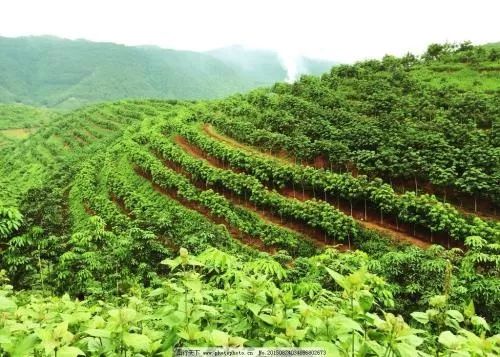 本周橡胶以弱势下行为主，目前主力合约ru1901已跌破11500元/吨。周初冲高回落持续下行。由于近期国内外仍处于割胶旺季，东南亚近期天气较好，适宜割胶，短期供应量处于逐步增加的状况。东南亚部分国家现货价格承压下跌。国内十一国庆邻近， 环保压力偏紧，另外，最近几天山东地区连续出现中中度污染，部分产区已开始限产，节前山东地区开工率会有明显下滑，目前生产企业库存有所提高，贸易商库存偏高。上期所的仓单和库存上周少量减少，但总量偏高，减量影响有限。近期国内外现货胶价普遍呈下行走势国内市场，8月全乳胶上海、山东市场均价每吨10338元，环比跌3.2%，同比涨0.9%;混合胶山东市场均价每吨10773元，环比跌3.5%，同比涨3.0%。东南亚市场，泰国RSS3均价每吨1616美元，环比跌2.1%，同比涨8.2%;印尼SIR20均价每吨1334美元，环比跌7.2%，同比跌1.2%;马来西亚SMR20均价每吨1327美元，环比跌7.2%，同比跌1.1%。国际方面值得关注：石油期货方面，沙特从石油行业遭受的袭击中恢复的速度快于预期。知情人士称，沙特阿拉伯国家石油公司(Saudi Aramco)目前的日产量已超过1100万桶，比自己设定的最后期限提前了约一周完成产量恢复。国内方面25日中国银行研究院发布《2019年第四季度经济金融展望报告》称，在国际收支双顺差格局改变带的外汇占款趋势性下降的压力之下，我国存款准备金率有继续下降的空间，再次降准可观察经济运行。开工率方面：截至2019年9月13日，山东地区轮胎企业全钢胎开工负荷为71.81%，较上期走高0.15个百分点，较去年同期走高1.76个百分点。国内轮胎企业半钢胎开工负荷为67.11%，较上期走高0.20个百分点，较去年同期走高3.85个百分点。开工高位为放假降开工率准备。轮胎厂库存正常，经销商库存偏高。库存方面：截至2019年9月20日，上期所天然橡胶库存460869（11087）吨，仓单411250（16150）吨。 操作建议：短期看橡胶国内外仍处于割胶旺季，目前东南亚天气相对较好，短期产胶量有所增长。近期价格承压下行，泰国、马来西亚等主产国价格偏弱运行。近几天国庆邻近，山东地区出现严重污染天气，部分生产企业开启限产模式，节前生产会有所减少。上期所库存相对偏高，但上周有少量去库，总体影响暂时较小。期价近期处于大的箱体区间波动，期价短期可能会继续震荡下行。下周关注11800-11120区间波动。观望为主，短线空单可逢低止盈，待企稳后可尝试短期轻仓试多。第四季度重点关注东南亚的天气状况和汽车生产企业的产销状况。免责声明：本研究报告由金鹏经济研究所提供，其中观点仅代表分析师个人观点，出现的价位及操作建议仅体现分析师个人分析思路，分析师力求报告内容所述信息的可靠、准确及完整，但不保证报告所述信息及结论的准确性。本报告所提出的观点、结论和建议仅供投资者参考，不能当然作为投资研究决策的依据，也不能成为本公司承担明示或暗示的道义或法律责任的依据。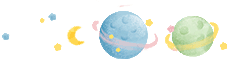 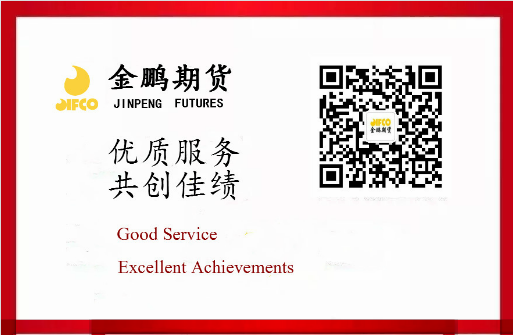 